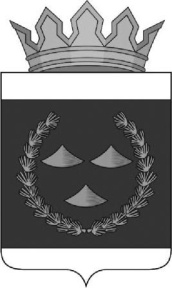 Контрольно - счетная палатамуниципального района муниципального образования «Нижнеудинский район»ЗАКЛЮЧЕНИЕ 01-07/ 28по результатам внешней проверки отчета об исполнении бюджета муниципального образования «Нижнеудинский район» за 2019 год.________________________________________________________________________________29 апреля 2020 г.                                                                                           г. Нижнеудинск	Отчет об исполнении бюджета за 2019 год представлен в Думу муниципального района муниципального образования «Нижнеудинский район» (далее – Дума) одновременно с проектом решения «Об утверждении отчета об исполнении бюджета муниципального образования «Нижнеудинский район» за 2019 год» с приложением к нему документов и материалов в сроки, установленные пунктом 3 статьи 264.4 Бюджетного кодекса Российской Федерации (далее БК РФ), в составе форм, предусмотренных пунктом 11.3 Инструкции о порядке составления и представления годовой, квартальной и месячной отчетности об исполнении бюджетов бюджетной системы Российской Федерации, утвержденной приказом Минфина РФ от 28.12.2010 № 191н (далее Инструкция №191н ), пунктом 12 Инструкции о порядке составления, представления годовой, квартальной бухгалтерской отчетности государственных (муниципальных) бюджетных и автономных учреждений, утвержденной приказом Минфина РФ от 25.03.2011№ 33-н..	Экспертиза проекта решения Думы «Об утверждении отчета об исполнении бюджета муниципального образования «Нижнеудинский район» за 2019 год», внешняя проверка годового отчета об исполнении бюджета муниципального образования «Нижнеудинский район» 2019 год,  проведена председателем Контрольно-счетной палаты муниципального района муниципального образования «Нижнеудинский район» (далее – Контрольно-счетная палата, КСП) на основании статей 157, 264.4 Бюджетного кодекса Российской Федерации (далее - БК РФ), статьи 9 Федерального закона от 07 февраля 2011 г. № 6-ФЗ «Об общих принципах организации и деятельности контрольно-счетных органов субъектов Российской Федерации и муниципальных образований», ст.39 Положения «О бюджетном процессе в муниципальном образовании «Нижнеудинский район», в соответствии с планом деятельности Контрольно-счетной палаты на 2020 год.Целью экспертно-аналитического мероприятия является: - проверка соблюдения бюджетного законодательства при осуществлении бюджетного   процесса;-    подтверждение полноты и достоверности данных годового отчета об исполнении бюджета;- оценка уровня исполнения показателей, утвержденных решением Думы «О бюджете  муниципального образования «Нижнеудинский район» на 2019 год и плановый период 2020-2021 годов».Объект проверки: Финансовое управление администрации муниципального района муниципального образования «Нижнеудинский район».Предмет экспертно-аналитического мероприятия:годовой отчет об исполнении бюджета муниципального образования «Нижнеудинский район» за 2019 год, представленный в КСП в соответствии с нормами пункта 3 статьи 264.1 БК РФ, проект решения Думы об утверждении отчета об исполнении бюджета муниципального образования «Нижнеудинский район».Проверяемый период: 2019 год.	Настоящее заключение подготовлено на основании внешней проверки годового отчета об исполнении бюджета муниципального образования «Нижнеудинский район» за 2019 год, представленного Финансовым управлением администрации муниципального района муниципального образования «Нижнеудинский район» (далее – Финансовое управление), сравнительного анализа исполнения бюджета муниципального района за 2018-2019 годы, а также данных внешней проверки годовой бюджетной отчетности главных администраторов бюджетных средств бюджета муниципального образования «Нижнеудинский район». 	В ходе проведения данного экспертно-аналитического мероприятия осуществлен анализ общих характеристик бюджета района, а также полноты и достоверности данных годового отчета об исполнении бюджета за 2019 год.  1. Соблюдение бюджетного законодательства при организацииисполнения бюджета муниципального образования	При  составлении, рассмотрении, утверждении и исполнении бюджета района в 2019 году Дума муниципального района муниципального образования «Нижнеудинский район, мэр муниципального района, администрация руководствовались Бюджетным кодексом РФ, федеральным и областным бюджетным законодательством, Уставом муниципального образования «Нижнеудинский район»,  Положением о бюджетном процессе в муниципальном образовании «Нижнеудинский район», муниципальными правовыми актами органов местного самоуправления.  Составление и ведение сводной бюджетной росписи бюджета осуществляется в соответствии с Порядком составления и ведения сводной бюджетной росписи бюджета муниципального образования «Нижнеудинский район» и бюджетных росписей главных распорядителей средств  бюджета, муниципального образования «Нижнеудинский район», утвержденным приказом финансового управления администрации муниципального района муниципального образования «Нижнеудинский район» от 10.01.2012 года  № 8.Проект решения Думы «Об утверждении отчета об исполнении бюджета муниципального образования «Нижнеудинский район» за 2019 год» составлен в соответствии с требованиями статьей 37 Положения «О бюджетном процессе в муниципальном образовании «Нижнеудинский район».В соответствии со статьей 5 Положения «О бюджетном процессе в муниципальном образовании  «Нижнеудинский район» органом, ответственным за непосредственное составление проекта бюджета муниципального района, организацию исполнения и исполнение местного бюджета, а также осуществляющим казначейское исполнение бюджета, является Финансовое управление. В ходе проверки проведён анализ общих характеристик бюджета района, а также полноты и достоверности данных годового отчета об исполнении бюджета за 2019 год.     Заключение подготовлено с учетом результатов проверок годовой бюджетной отчетности главных администраторов средств бюджета (далее ГАБС) муниципального района муниципального образования «Нижнеудинский район», проведенных в соответствии со статьей 264.4 Бюджетного кодекса РФ. В соответствии со статьями 217; 217.1 БК РФ и Положением о бюджетном процессе Финансовое управление осуществляет исполнение бюджета на основе сводной бюджетной росписи и кассового плана.В соответствии со ст.264.2 БК РФ сводная бюджетная отчетность составлена на основании представленной бюджетной отчетности главных распорядителей бюджетных средств муниципального района муниципального образования «Нижнеудинский район».Исполнение бюджета по расходам осуществляется через лицевые счета, открытые главным распорядителям, получателям бюджетных средств, в финансовом управлении администрации муниципального района и в Управлении федерального казначейства.В ходе проведения проверки годового отчета проведены сопоставления показателей бюджетной отчетности и плановых назначений на 2019 год, принятых решением Думы от 25 декабря 2018 года № 57 «О бюджете муниципального образования «Нижнеудинский район» на 2019 год и плановый период 2020-2021 годов». Проверено соответствие показателей утвержденной сводной бюджетной росписи уточненным показателям по бюджету. Проведен анализ кредиторской и дебиторской задолженности по состоянию на 1 января 2020 года.Приказом Финансового управления от 10 января 2020 года № 1 «О представлении отчетности об исполнении консолидированного бюджета Нижнеудинского района за 2019 год, месячной и квартальной отчетности в 2020 году»  установлено, что отчетность, в том числе годовая отчетность, предоставляется главными распорядителями бюджетных средств в Финансовое управление в составе, определенном пунктом 11.1 Инструкции, утвержденной Приказом Минфина от 28.12.2010г № 191-н "Об утверждении Инструкции о порядке составления и представления годовой, квартальной и месячной отчетности об исполнении бюджетов бюджетной системы Российской Федерации", пунктом 12 Инструкции о порядке составления, представления годовой, квартальной бухгалтерской отчетности государственных (муниципальных) бюджетных и автономных учреждений, утвержденной приказом Минфина РФ от 25.03.2011 № 33-н. Представленная годовая отчетность содержит набор отчетных форм, предусмотренных указанными инструкциям. В соответствии со статьей 264.1 Бюджетного кодекса Российской Федерации для осуществления внешней проверки были представлены: - проект решения Думы «Об утверждении отчета об исполнении бюджета муниципального образования «Нижнеудинский район» за 2019 год», содержащим приложения о доходах бюджета по кодам классификации доходов, о расходах бюджета по ведомственной структуре расходов, по разделам классификации расходов, об источниках финансирования дефицита бюджета по кодам классификации источников финансирования дефицита бюджетов, об объеме межбюджетных трансфертов, предоставляемых бюджетам поселений, входящих в состав муниципального образования «Нижнеудинский район», об исполнении переданных государственных полномочий, об использовании резервного фонда администрации, о программах муниципальных внутренних заимствований, а также о численности муниципальных служащих органов местного самоуправления, работниках муниципальных учреждений и затратах на оплату труда;- баланс исполнения консолидированного бюджета по состоянию на 01 января 2020 года;- справка по консолидируемым расчетам;- отчет об исполнении консолидируемого бюджета по состоянию на 01 января 2020 года;-  консолидированный отчет о движении денежных средств по состоянию на 01 января 2020 года;- консолидированный отчет о финансовых результатах деятельности по состоянию на 01 января 2020 года;- справка по заключению счетов бюджетного учета отчетного финансового года;- пояснительная записка к отчету об исполнении консолидированного бюджета.Бюджетная отчетность составлена нарастающим итогом с начала года в рублях с точностью до второго десятичного знака после запятой.2. Проверка годовой отчетности главных администраторов бюджетных средствСогласно данным Сведений о количестве подведомственных участников бюджетного процесса, учреждений и государственных (муниципальных) унитарных предприятий (приложение к пояснительной записке) по состоянию на 1 января 2020 года в муниципальном образовании «Нижнеудинский район» было 6 главных распорядителей бюджетных средств (далее - ГРБС), 72 подведомственных получателей бюджетных средств, в том числе 68 казенных и 4 бюджетных учреждения. Анализ представленных отчетов показал, что в соответствии со ст. 264.2 Бюджетного кодекса РФ, главные распорядители бюджетных средств, главные администраторы доходов бюджета, главные администраторы источников финансирования дефицита бюджета составляют сводную бюджетную отчетность на основании представленной им бюджетной отчетности подведомственными получателями (распорядителями) бюджетных средств, администраторами доходов бюджета, администраторами источников финансирования дефицита бюджета, за исключением Комитета по управлению муниципальным имуществом администрации муниципального района муниципального образования «Нижнеудинский район» (далее – Комитет). Муниципальное казенное учреждение «Обслуживание социальной сферы Нижнеудинского района», в соответствии с Постановлением Администрации района муниципального образования «Нижнеудинский район» (далее – Администрация района) от 26.06.2017 года № 114 «Об утверждении Перечня учреждений муниципального образования «Нижнеудинский район», подведомственных главным распорядителям бюджетных средств муниципального образования «Нижнеудинский район», является подведомственным Комитету, представило годовую отчетность на экспертизу в КСП – самостоятельно. В нарушение пункта 10 Инструкции, утвержденной Приказом Минфина от 28.12.2010г № 191-н "Об утверждении Инструкции о порядке составления и представления годовой, квартальной и месячной отчетности об исполнении бюджетов бюджетной системы Российской Федерации, сводная бюджетная отчетность Комитетом не составлена. При проведении внешней проверки годовых отчетов ГАБС установлено, что:- исполнение расходов в 2019 году осуществлялось в пределах доведенных ассигнований.- по состоянию на 01.01.2020 года имеются значительные суммы дебиторской задолженности. Кредиторская задолженность является текущей.- отчет об исполнении бюджета не сгруппирован по разделам, подразделам расходов бюджетной классификации.- не все главные администраторы доходов отражают в отчетности сведения о доходах, администраторами которых они являются. Данную функцию за всех ГАБС выполняет Финансовое управление при составлении сводного отчета. Данные отчетной формы «Справка по заключению счетов бюджетного учета» соответствуют показателям отчетной формы «Отчет о финансовых результатах деятельности учреждения». При анализе данных бюджетной отчетности установлено, что контрольные соотношения в представленной бюджетной отчетности в части взаимоувязанных показателей, как между формами отчетности, так и в рамках одной формы, соблюдены. Утвержденные бюджетные назначения, указанные в отчетности, соответствуют показателям утвержденного бюджета с учетом изменений, внесенных в ходе исполнения бюджета.Согласно балансу, сведениям о дебиторской и кредиторской задолженности  по состоянию на 01 января 2020 года имеется дебиторская задолженность в общей сумме 78134,0 тыс. рублей, в том числе:- по счету 205 «Расчеты по доходам» в сумме 353,1 тыс. рублей;         - по счету 206 «Расчеты по выданным авансам» в сумме 73408,3 тыс. рублей, в том числе предоплата за услуги связи – 88,8 тыс.рублей, по расчетам за услуги по содержанию имущества – 42974,3 тыс. рублей, за прочие услуги 3465,4 тыс. рублей, за поставку материалов 2811,1 тыс. рублей, за коммунальные услуги – 9791,5 тыс. рублей, предоплата за услуги, работы для целей капитальных вложений - 14255,8 тыс. рублей;- по счету 209 «Расчеты по ущербу и иным доходам» в сумме 936,1 тыс. рублей, в том числе по расчетам по доходам от штрафных санкций за нарушение законодательства о закупках и нарушение условий контрактов (договоров) - 467,6 тыс. рублей;- по счету 303 «Расчеты по платежам в бюджет и внебюджетные фонды» в сумме 3435,1 тыс. рублей, в том числе по расчетам с Фондом социального страхования – 2877,2 тыс.руб.Кредиторская задолженность по состоянию на 01 января 2020 года сложилась в объёме 15 526,3 тыс. рублей, в том числе: - по счету 205 «Расчеты по доходам» в сумме 14446,0 тыс. рублей, из них остатки по межбюджетным трансфертам – 12422,9 тыс. рублей;- по счету 302 «Расчеты по принятым обязательствам» в сумме 1002,7тыс. рублей, из них за услуги связи 96,4 тыс. рублей, по увеличению материальных запасов -693,4 тыс. рублей, по расчетам по прочим услугам -106,8 тыс. рублей;- по счету 303 «Расчеты по платежам в бюджет» в сумме 70,3 тыс. рублей;- по счету 304 «Расчеты со средствами, полученными во временное распоряжение» в сумме  7,3 тыс. рублей.По сравнению с 2018 годом, сумма кредиторской задолженности увеличилась на 8485,2 тыс. рублей за счет увеличения задолженности (остатков) по межбюджетным трансфертам 8485,2 тыс. рублей. Просроченная задолженность по состоянию на 01 января 2020 года отсутствует.По результатам внешней проверки годовой отчетности ГАБС и проверки сводной отчетности по муниципальному району установлено расхождение по суммам дебиторской задолженности на 6,5 тыс. рублей, по суммам кредиторской задолженности на 2,3 тыс. рублей. Причиной расхождения данных послужило включение в сводный годовой отчет об исполнении бюджета муниципального района сумм дебиторской и кредиторский задолженности, из бюджетной отчетности, представленной в Финансовое управление Федеральной налоговой службой на основании пункта 274 Инструкции 191-н и письма Министерства финансов РФ от 1 декабря 2017 года № 02-07-10/79984. Согласно отчетным формам «Баланс…», «Сведения о движении нефинансовых активов» по состоянию на 1 января 2020 года стоимость основных средств составила 1385181,8 тыс. рублей (увеличение за год на 227712,0 тыс. рублей), стоимость непроизведённых активов – 396063,8 тыс.рублей (увеличение за год на 47768,9 тыс. рублей), материалов – 66441,2 тыс.рублей, нефинансовых активов имущества казны (по остаточной стоимости) – 184674,6 тыс.рублей. Остаток средств по состоянию на 1 января 2020 года составил 31251,4 тыс.рублей. Из них 29245,1 тыс. рублей - на счетах учреждений в органе Федерального казначейства, 2006,3 тыс. рублей – на счете в кредитной организации (остатки средств по выборам). Остаток денежных средств  в кассе учреждений - 13,0 тыс.рублей.         Согласно пояснительной записке к годовым отчетам по результатам проведенных в 2019 году главными распорядителями бюджетных средств плановых инвентаризаций - излишек и недостач не выявлено.Бюджет муниципального образования «Нижнеудинский район на 2019 год в  соответствии с решением Думы муниципального района муниципального образования «Нижнеудинский район» от 25 декабря 2018 года № 57 «О бюджете муниципального образования «Нижнеудинский район» на 2019 год и плановый период 2020-2021 годов» (в редакции от 19.12.2019г) утвержден по доходам в сумме 3554471,6 тыс.рублей, в том числе безвозмездные поступления от других бюджетов бюджетной системы РФ 3103538,2 тыс.рублей, по расходам в сумме 3604253,0 тыс.рублей, с дефицитом 49781,4 тыс.рублей. На основании приказа Финансового управления от 30 декабря 2019 года № 105 в соответствии со статьей 217 Бюджетного кодекса РФ в сводную бюджетную роспись внесены изменения. В итоге плановые показатели по доходам и расходам бюджета уменьшились на 152632,7 тыс. рублей и составили: по безвозмездным поступлениям 2 950 905,5 тыс.рублей, по расходам – 3451620,3 тыс. рублей. Статьей 1 проекта решения Думы «Об утверждении отчета об исполнении бюджета муниципального образования «Нижнеудинский район» за 2019 год» предлагается утвердить отчет об исполнении бюджета: - по доходам в сумме 3 159 117,6 тыс.рублей, что составляет 92,9% от утвержденного плана, - по расходам в сумме 3 148 958,5 тыс.рублей – 91,2% от плана, - с профицитом бюджета – 10 159,1 тыс. рублей.Исполнение бюджета муниципального образования в 2019 году представлено в таблице 1:                                                                                                                                      Таблица 1Исполнение доходной части бюджета составило 92,9% от плана, по сравнению с 2018 годом увеличение составило 1 254 435,9 тыс. рублей, расходной части бюджета – 91,2% от плана, что выше показателя прошлого года на 1 273 396,6 тыс. рублей. При плановом дефиците бюджет исполнен с профицитом в объёме  -10159,1 тыс. рублей.3. Исполнение доходной части бюджета муниципального образования«Нижнеудинский район» в 2019 годуСогласно отчету об исполнении бюджета за 2019 год поступление доходов в бюджет муниципального района составило 3159117,6тыс. рублей или 92,9% к уточненному плану в том числе:- поступление «Налоговых и неналоговых доходов» составило 455781,6  тыс. рублей, или 101,1% от плановых назначений;- сумма поступивших «Безвозмездных поступлений» составила 2703336,0 тыс. рублей, или 91,6 % к плановым назначениям.В соответствии с проектом решения Думы «Об утверждении отчета об исполнении бюджета муниципального образования «Нижнеудинский район» за 2019 год, основные показатели исполнения бюджета по доходам в части налоговых и неналоговых доходов представлены в таблице 2: Таблица 2Доля налоговых и неналоговых доходов в общем объеме доходов бюджета муниципального района за 2019 год составила 14,4%. По отношению к 2018 году рост по данной группе доходов составил +0,3% (+1268,5 тыс. руб.)Основным источником поступлений в структуре налоговых и неналоговых доходов являются налог на доходы физических лиц (НДФЛ), поступление которого в бюджет составило 326 373,7 тыс. рублей (101,3% от плана). По сравнению с прошлым годом поступление НДФЛ увеличилось на 8033,7 тыс. рублей. Доля в структуре налоговых и неналоговых доходов составляет 71,6%. Акцизы по подакцизным товарам, производимым на территории Российской Федерации поступили в бюджет в сумме 18949,7 тыс.рублей (100% от плана). Прирост по отношению к прошлому году составил 7,3% (+1292,9 тыс.рублей).Поступление налогов на совокупный доход составило 45350,7 тыс. рублей, что на 2361,6 тыс. рублей больше, чем в 2018 году и составляет 10% в структуре налоговых и неналоговых доходов.Поступление государственной пошлины составило 7137,6 тыс. рублей (101,6% от плана), что на 1093,7 тыс. рублей меньше, чем в прошлом году.Доходы от использования имущества, находящегося в муниципальной собственности, поступили в сумме 6922,1 тыс. рублей (102,5% от плана), что ниже прошлогоднего показателя на 853,4 тыс. рублей. Из них доходы от аренды земельных участков – 6744,4 тыс. рублей, проценты, полученные от предоставления бюджетных кредитов – 14,7 тыс. рублей.Платежи при пользовании природными ресурсами поступили в сумме 1819,2 тыс. рублей (104,5% от плана), что выше показателей прошлого года на 1081,0 тыс. рублей.Объем поступивших доходов от оказания платных услуг и компенсации затрат государства составил 40869,5 тыс. рублей (99,4% от плана), его доля составляет 10% в структуре налоговых и неналоговых доходов. По отношению к 2018 году поступление снизилось на 6598 тыс. рублей. Доходы от продажи материальных и нематериальных активов поступили в 708,7 тыс. рублей. Из них доходы от продажи земельных участков составили 295,6 тыс. рублей, доходы от реализации иного имущества -407,4 тыс. рублей (автомобиль TOYOTA Avensis-392.6 тыс. рублей, а также в 2019 году уточнен код дохода по платежу 2018 года на сумму 14,8 тыс. рублей), плата за увеличение площади земельных участков, находящихся в собственности -5,7 тыс. рублей. По сравнению с 2018 годам объем поступлений по данному виду доходов снизился на 1822,7 тыс. рублей (-72%).Сумма поступивших в 2019 году штрафов снизилась по отношению к 2018 году на 1352,1 тыс. рублей и составила 7171,5 тыс. рублей (103,4% от плана).Прочие неналоговые доходы поступили в объеме 478,8 тыс. рублей, что составило 99,8% от плана. Главный источник этих доходов – платежи по договорам на установку и эксплуатацию рекламных конструкций, расположенных на земельных участках, государственная собственность на которые не разграничена (468,0 тыс. рублей).  В соответствии с приложением № 1 к проекту решения Думы муниципального района муниципального образования «Нижнеудинский район» об утверждении отчета об исполнении бюджета муниципального образования «Нижнеудинский район» за 2019 год, основные показатели исполнения бюджета по доходам в части безвозмездных поступлений представлены в таблице 3:Таблица 3   В 2019 году объем безвозмездных поступлений в бюджет муниципального района составил 2 703 336,0,0 тыс. рублей. Увеличение объема безвозмездных поступлений по отношению к 2018 году составило 1 001 861,0 тыс. рублей, в том числе за счет увеличения объема дотаций на 53 135,4 тыс. рублей(+26,5%), субсидий на 683 500,3 тыс. рублей (+169,5%), субвенций на 223 600,9 тыс. рублей (+20,5%). Объем иных межбюджетных трансфертов возрос на 30 970,8 тыс. рублей (+325,6%). Кроме того в 2019 году в бюджет муниципального района поступили безвозмездные поступления от негосударственных организаций в сумме 15 607,5 тыс. рублей, прочие поступления в виде денежных пожертвований, предоставляемых физическими лицами составили 2068,6 тыс. рублей.Дотации на поддержку мер по обеспечению сбалансированности бюджетов в 2019 году поступили в размере 189 444,5 тыс. рублей (100% от плана), что на  24 534 ,3 тыс. рублей больше, чем в 2018 году. Дотации на выравнивание бюджетной обеспеченности поступили в бюджет в сумме 64 528,3 тыс.рублей (100% от плана), что на 28 601,1 тыс. рублей больше, чем в 2018 году. Фактическое поступление субсидий составило 1 086 741,4 тыс. рублей, или 82,5% от плановых назначений. Поступление субсидии на софинансирование капитальных вложений в объекты муниципальной собственности составило 154 203,6 тыс.рублей (на строительство полигона ТКО – 46262,6 тыс.руб., на строительство генерирующих объектов на основе возобновляемых источников энергии в Тофаларии – 39717,6 тыс. руб.,  на строительство пешеходного моста в селе Порог - 35,0 тыс. руб., на строительство защитной дамбы в селе Алыгджер – 3223,9 тыс. руб., на строительство школы №1 – 29999,5 тыс. руб.),  что ниже уточненного плана на 18 398,7 тыс. рублей. Из федерального бюджета поступили субсидии на софинансирование расходов:- на создание в общеобразовательных организациях, расположенных в сельской местности, условий для занятия физкультурой и спортом в сумме 834,5 тыс.рублей ,софинансирование из бюджета субъекта составило 4578,1 тыс.рублей; - на поддержку отрасли культуры – 14,8 тыс.рублей, софинансирование из областного бюджета -120,6 тыс.рублей; - на обеспечение развития и укрепление материально-технической базы домов культуры -431,9 тыс. рублей, софинансирование из областного бюджета – 911,4 тыс. рублей. Субсидии на жизнеобеспечение Тофаларии поступили в сумме 127 049,6 тыс. рублей, на реализацию мероприятий Перечня проектов народных инициатив – 15 000,0 тыс.рублей, на софинансирование мероприятий по капитальному ремонту образовательных организаций – 225797,8 тыс.рублей, объектов муниципальной собственности в сфере культуры – 11511,3 тыс. рублей, объектов физической культуры и спорта – 1948,3 тыс. рублей; на приобретение школьных автобусов – 3520,0 тыс.рублей (100% от плана), на оплату стоимости продуктовых наборов для питания детей в лагерях с дневным пребыванием – 3180,0 тыс.рублей, на укрепление материально-технической базы учреждений отдыха и оздоровления детей - 4936,9 тыс.рублей, на выравнивание уровня бюджетной обеспеченности поселений – 198792,5 тыс. рублей, на приобретение спортивного инвентаря 553,8 тыс. рублей и дополнительно 578,0 тыс. рублей для учреждений, пострадавших при ЧС; на модернизацию объектов теплоснабжения и подготовке к отопительному сезону – 4270,2 тыс. рублей(66,7% от плана), на улучшение показателей планирования и исполнения бюджета 10134,0 тыс.рублей, на капитальный ремонт автодорог – 11693,0 тыс. рублей, на выплату заработной платы с начислениями на неё – 68820,7 тыс. рублей, на приобретение вычислительной техники для малокомплектных школ – 1606,4 тыс. рублей, на обеспечение бесплатным питанием детей с ограниченными возможностями – 3688,4 тыс.рублей. В целях ликвидации последствий ЧС из бюджета Иркутской области поступили субсидии на реализацию мероприятий по берегоукреплению в сумме 7903,1 тыс. рублей, на организацию и предоставление общедоступного и бесплатного образования 176658,2 тыс. рублей.В 2019 году в бюджет муниципального района поступили иные межбюджетные трансферты из резервного фонда Правительства Иркутской области на обеспечение доставки животных гражданам, пострадавшим в результате ЧС, в объеме 364,9 тыс. рублей (100% от плана).В целях софинансирования расходных обязательств на обеспечение бесплатным двухразовым питанием учащихся 1-11 классов муниципальных общеобразовательных организаций в Иркутской области, проживающих населенных пунктах, расположенных в границах затопленных зон ЧС, сложившейся в результате паводка, в течение 2019 - 2020 учебного года  в бюджет поступили субсидии в сумме 30714,8 тыс. рублей. Кроме того, из бюджета Иркутской области на создание условий для реализации образовательных программ по образовательной области «Технология» поступили субсидии в сумме  17289,5 тыс. рублей (63,1% от плана). При утвержденном плане 1312743,3 тыс.рублей субвенции поступили в полном объёме. Ниже уточненного плана поступили субвенции на выполнение передаваемых полномочий субъекта 33896,4 тыс. рублей, на осуществление полномочий по составлению, изменению списков кандидатов в присяжные заседатели – 28,9 тыс.рублей.Поступление прочих субвенций составило 1 229 727,7 тыс. рублей - субвенции на образование (100% от плана). Субвенции бюджетам муниципальных районов на предоставление гражданам субсидий на оплату жилого помещения и коммунальных услуг поступили в объеме 49090,3 тыс.рублей.Иные межбюджетные трансферты поступили в сумме 40482,4 тыс. рублей (70,4% к уточненному плану), в том числе межбюджетные трансферты на осуществление полномочий по решению вопросов местного значения, передаваемые из бюджетов поселений на основании заключенных соглашений 9799,0 тыс. рублей(100% к плану).Иные межбюджетные трансферты из областного бюджета на исполнение отдельных расходных обязательств в связи с чрезвычайной ситуацией, сложившейся в результате паводка, вызванного сильными дождями, прошедшими в июне 2019 года на территории Иркутской области, поступили в сумме 22 442,0 тыс. рублей (81,4% от плана),МБТ на приобретение, разгрузку распиловку и доставку дров до дворов граждан, пострадавших в результате паводка в июле 2019.поступили в объеме 7876,5 тыс. рублей (39,8% от плановых ассигнований).  Безвозмездные поступления от негосударственных организаций составили 15 607,5 тыс. рублейВозвращено в бюджет субъекта 8280,0 тыс. рублей (остатки, имеющие целевое назначение прошлых лет). Удельный вес безвозмездных поступлений в общей сумме доходов бюджета муниципального района по фактическому исполнению составил 85,6%. 4. Анализ исполнения расходной части бюджета муниципального районаРешением Думы муниципального района муниципального образования "Нижнеудинский район от 25.12.2018г № 57 "О бюджете муниципального образования «Нижнеудинский район» на 2019 год и плановый период 2020-2021 годов" определен объем бюджетных ассигнований по расходам на 2019 год в сумме 3 604 253 тыс. рублей. В соответствии  со статьей  217 Бюджетного кодекса Российской Федерации, на основании приказа Финансового управления администрации муниципального района муниципального образования «Нижнеудинский район» от 30 декабря 2019 года № 105 внесены изменения в сводную бюджетную роспись путем уменьшения объема расходов на 152 632,7 тыс. рублей. исполнение бюджета по расходам составило 3 148 958,5 тыс. рублей (91,2%), что ниже уточненных плановых показателей на 302 661,8 тыс.рублей. По сравнению с 2018 годом объем расходов увеличился на 1 273 396,5 тыс. рублей. Показатели расходов бюджета муниципального района по функциональной структуре представлены в таблице 4.Таблица 4Данные по расходам Отчета об исполнении бюджета муниципального района муниципального образования «Нижнеудинский район» формы 0503317 на 01 января 2020 года по кодам бюджетной классификации соответствуют показателям Отчета по поступлениям и выбытиям формы 0503152 на 01 января 2020 года, предоставленного Управлением Федерального казначейства, кроме расходов на проведение выборов. Согласно данным Федерального Казначейства на проведение выборов из бюджета муниципального района перечислена сумма 8568,6 тыс. рублей, а по данным Финансового управления – 6562,3 тыс. рублей. Разница составляет 2006,3 тыс. рублей. Данная сумма числится на остатках на счете, открытом в кредитной организации для финансирования проведения выборов, и фактически не использована в 2019 году. По сравнению с 2018 годом в целом расходы бюджета муниципального района увеличились на 47% и составили 3 148 958,5 тыс. рублей. Значительный рост расходов преимущественно обусловлен финансированием мероприятий, связанных с ликвидацией последствий паводка, прошедшего в июне-июле 2019 года. Так увеличение расходов на проведение капитальных ремонтов в учреждениях увеличилось с 54,4 млн руб. до 266,0 млн руб(+211,6 млн руб). Кроме того, в 2019 года произошло повышение заработной платы с начислениями на неё, повысился средний заработок работников учреждений культуры. Наибольший удельный вес в общем объеме фактически произведенных расходов приходится на раздел «Образование» - 71,5%. На разделы «Межбюджетные трансферты» и «Национальная экономика» приходится - 7,9% и 5,3% соответственно. Расходы на «Общегосударственные вопросы» составили 4%, от общего объема расходов, а на «Жилищно-коммунальное хозяйство» - 4,2%. Остаток неисполненных ассигнований составил 302 661,8 тыс.рублей (8,8% от уточненного объема расходов бюджета.Раздел 01«Общегосударственные вопросы»В соответствии со сводной бюджетной росписью муниципального образования «Нижнеудинский район» на 2019 год финансирование по этому разделу  предусматривалось в объеме 135713,2 тыс.рублей. Фактические расходы составили 124 396,4 тыс. рублей или 91,7% к уточненным бюджетным назначениям. По сравнению с 2018 годом объем расходов увеличился на 25%. Остаток ассигнований по данному разделу на 01.01.2020 г. составил 11316,8 тыс. рублей.Расходы на функционирование высшего должностного лица - мэра района составили 3819,2 тыс. рублей (96,2% от плана), что на 170,5 тыс. руб. больше, чем в 2018 году. Увеличение расходов по подразделу обусловлено выплатой в 2019 году высшему должностному лицу, ушедшему в отставку, гарантий, предусмотренных действующим законодательством. Расходы на функционирование районной Думы составили 3443,6 тыс. рублей. Увеличение по отношению к 2018 году составило 518,1 тыс. рублей.Расходы на функционирование правительства, местной администрации составили 63285,7 тыс. рублей, что составляет 94,7% от плана, что выше аналогичного показателя прошлого года на 11121,8 тыс.рублей. Затраты на коммунальные платежи снизились на 418,0 тыс. рублей, на услуги связи – на 146 тыс. рублей. Расходы на обеспечение деятельности финансового управления, Контрольно-счетной палаты составили 31491,0 тыс. рублей (99,9% от плана), что на 4297,3 тыс. рублей больше, чем в предыдущем году.На проведение муниципальных выборов в декабре 2019 года администрацией района были направлены средства в сумме 8568,6 тыс. рублей. В декабре Территориальной избирательной комиссией осуществлены расходы за счет полученных средств на сумму 6562,3 тыс. рублей, остаток средств на счете в кредитной организации в объеме 2006,3 тыс. рублей перешел на 2020 год для расчетов по принятым обязательствам.Расходы по решению других общегосударственных вопросов составили 13279,9 тыс. рублей, в том числе по обеспечению деятельности Комитета по управлению муниципальным имуществом -7294,8 тыс. рублей (97,2% от плана). Расходы на исполнение переданных государственных полномочий  исполнены на сумму 4124,0 тыс. рублей (99,5% от плана), в том числе по:- осуществлению областных государственных полномочий по хранению, комплектованию, учету и использованию архивных документов, относящихся к государственной собственности Иркутской области – 2705,3 тыс.рублей(100% от плана), что на 210,2 тыс. рублей больше, чем в 2018 году;- осуществлению отдельных областных государственных полномочий в сфере труда – 681,3 тыс.рублей(100% от плана);- осуществлению областных государственных полномочий по определению персонального состава и обеспечению деятельности административных комиссий – 681,3 тыс.рублей(100% от плана);- осуществлению областного государственного полномочия по определению перечня должностных лиц органов местного самоуправления, уполномоченных составлять протоколы об административных правонарушениях, предусмотренных отдельными законами Иркутской области об административной ответственности – 0,7 тыс.рублей (100% от плана);- осуществлению отдельных областных государственных полномочий в области противодействия коррупции - 46,7 тыс.рублей (100% от плана).- осуществлению полномочий по составлению (изменению списков кандидатов в присяжные заседатели федеральных судов общей юрисдикции в Российской Федерации – 8,7 тыс. рублей (30,1% от плана).Раздел 03 «Национальная безопасность и правоохранительная деятельность»На защиту населения и территории от чрезвычайных ситуаций природного и техногенного характера расходы составили 8098,3 тыс. рублей, что составило 40,5% от плана. В том числе за счет средств резервного фонда приобретены горюче-смазочные материалы на сумму 103,3 тыс. рублей (100% от плана) администрацией муниципального района. Кроме того на 118,5 тыс. рублей учреждениями образования, в которых находились пункты временного размещения пострадавших от паводка, приобретены продукты питания, питьевая вода.  Расходы на приобретение, разгрузку, распиловку и доставку дров до дворов граждан, пострадавших в результате ЧС составили 7876,5 тыс. рублей (39,8%), что меньше утвержденных ассигнований на 11905,3 тыс. рублей. Раздел 04«Национальная экономика»В соответствии с бюджетной росписью в бюджете по этому разделу предусмотрены ассигнования в размере 201671,3 тыс. рублей. Фактически расходы исполнены в сумме 167741,6 тыс. рублей или 83,2% к уточненному плану. В том числе по разделу/ подразделу 0405 «Сельское хозяйство и рыболовство» за счет субвенции на осуществление переданных областных полномочий в сумме 562,5 тыс. рублей осуществлены мероприятия в сфере обращения с безнадзорными животными. Исполнение составило 100% от плана. Исполнение по подразделу 0406 «Водное хозяйство» составило 11 138,2 тыс. рублей (45,8%) при плане 24339,2 тыс.рублей. Средства направлены на разработку проектно-сметной документации "Защитная дамба в с.Алыгджер Нижнеудинского района" Иркутской области в сумме 3227,1 тыс. рублей (100% от плана). Запланированные работы по берегоукреплению на р.Уда в п. Зенцово Нижнеудинского района на сумму 8201,1 тыс. рублей –не выполнены.  Расходы бюджета на берегоукрепление некапитального характера на р.Уда в с.Порог Нижнеудинского района составили 7911,1 тыс. рублей (100% от плана).По подразделу 0408 «Транспорт» исполнение составило 90954,2 тыс. рублей (99,8% от плана), что на 30989,0 тыс. рублей больше, чем в 2018 году. Из них расходы за счет субсидий на компенсацию расходов по перевозке пассажиров, грузов, необходимых для жизнеобеспечения населения, авиационным транспортом – 74403,7 тыс. рублей, софинансирование за счет средств местного бюджета – 7382,9 тыс.рублей; на компенсацию транспортных услуг по доставке нефтепродуктов, дизельных электростанций и запчастей к ним, прочих грузов автомобильным транспортом-4858,1 тыс. рублей, в том числе за счет субсидии из областного бюджета– 4251,9 тыс. рублей. Компенсация расходов по перевозке грузов, необходимых для жизнеобеспечения населения, автомобильным транспортом за счет средств областного бюджета составила 3478,2 тыс. рублей, софинансирование за счет средств местного бюджета – 474,3 тыс. рублей.Обеспечение доставки сельскохозяйственных животных гражданам, пострадавшим в результате чрезвычайной ситуации в связи с паводком, вызванным сильными дождями, прошедшими в 2019 году на территории Иркутской области, в с. Алыгжер Тофаларского муниципального образования осуществлено на сумму 356,9 тыс. рублей (97,8%).Расходные обязательства бюджета района по подразделу 0409 «Дорожное хозяйство» (дорожные фонды) исполнены за счет средств муниципального дорожного фонда в сумме 29045,2 тыс. рублей (58,9% от плана). Из них расходы на устройство и содержание автозимников в населенные пункты Тофаларии, на содержание автодорог составили – 28847,1 тыс.рублей (64,4%), в том числе за счет субсидии из областного бюджета – 11693,0 тыс. рублей, расходы на разработку проектно-сметной документации – 199 тыс.рублей (4,4% от плана!). Исполнение бюджетных назначений по подразделу 0412 «Другие вопросы в области национальной экономики» составило 36041,5 тыс. рублей (99,1% от плана):- на обеспечение деятельности муниципального казенного учреждения «Обслуживание социальной сферы Нижнеудинского района» - 35807,5 тыс. рублей (99,1% от плана), что на 4133,5 тыс. рублей больше, чем в 2018 году;- на реализацию мероприятий муниципальной программы «Содействие развитию экономического потенциала на территории Нижнеудинского района на 2019-2021 годы» – 240 тыс. рублей (93,6% от плана).Раздел 05 «Жилищно-коммунальное хозяйство»Исполнение бюджета по разделу 0500 «Жилищно-коммунальное хозяйство» предусмотрено в сумме 135394,2 тыс.  рублей.  Фактически расходы по данному разделу составили 133728,6 тыс. рублей или 98,8% к уточненным бюджетным назначениям. Из них: расходы на оплату взносов на капитальный ремонт имущества, находящегося в собственности муниципального образования, составили 210,2 тыс. рублей (100% от плана), на коммунальное хозяйство – 93745,6 тыс. рублей (98,3% от плана). По данному подразделу произведены расходы за счет субсидий на приобретение, отпуск и хранение нефтепродуктов для электроснабжения поселений, а также на содержание и обслуживание дизельных электростанций, находящихся на балансе муниципальных учреждений в объеме 48613,2 тыс. рублей, на приобретение дизельных электростанций, запасных частей и материалов для ремонта дизельных электростанций расходы составили 2896,4 тыс. рублей (в том числе за счет субсидии 2189,9 тыс. рублей). В рамках мероприятия муниципальной целевой программы "Энергосбережение и повышение энергетической эффективности в муниципальном образовании "Нижнеудинский район" на 2018 - 2021 годы" в 2019 году израсходовано 42236,1 тыс. рублей. – 98,5% от планового показателя на реализацию "пилотного проекта" по использованию возобновляемых и (или) вторичных энергетических ресурсов, эффективному использованию местных видов топлива и повышению эффективности энергосбережения изолированных потребителей. На строительство пешеходного моста через р.Уда в с.Порог Нижнеудинского района по подразделу 0503 «Благоустройство» в 2019 году израсходовано 39772,8 тыс. рублей (100% от плана).Неисполненные назначения по разделу 05 составили 1665,6 тыс. рублей. Раздел 06 «Охрана окружающей среды»По данному разделу объем ассигнований в бюджете предусматривался в сумме 68306,4 тыс. рублей (в том числе за счет местного бюджета – 3868,9 тыс.руб.). Исполнение мероприятий муниципальной программы «Охрана окружающей среды» по строительству на территории Нижнеудинского района полигона твердых коммунальных отходов составило 49139,5 тыс. рублей (71,9% от плана), в том числе, расходы за счет средств местного бюджета – 2434,9 тыс.рублей.  На изготовление технической документации, с целью поставки на кадастровый учет объектов строительства полигона твердых бытовых отходов израсходовано 98,0 тыс. рублей (100% от плана). За выполнение маркшейдерских работ по берегоукреплению некапитального характера в д.Зенцово и в селе Порог оплачено 176,0 тыс. рублей. Расходы на выполнение работ по оценке экономической эффективности строительства защитной дамбы в д.Шум, р.п. Шумский и в п. Вознесенский составили 168,0 тыс. рублей (100% от плана).Раздел 07 «Образование»Плановые назначения по разделу 0700 «Образование» на 2019 год утверждены в сумме 2466964,1 тыс. рублей, исполнение составило 2252381,7 тыс. рублей или 91,3% от плановых назначений, что выше исполнения предыдущего года на 736123,2 тыс. рублей или на 48,5%. В рамках реализации мероприятий муниципальной программы "Развитие образования на 2019 - 2021 годы" по подразделам:- 0701 «Дошкольное образование» расходы исполнены в сумме 506448,8 (91% от плана) тыс. рублей или в размере 97,4% к утвержденным плановым показателям,  что выше исполнения 2018 года на 182808,3 тыс. рублей или на 56,5%, Из них расходы в рамках реализации мероприятий муниципальной целевой программы "Энергосбережение и повышение энергетической эффективности в муниципальном образовании "Нижнеудинский район" на 2018 - 2021 годы" на установку приборов учета в организациях бюджетной сферы составили 217,0 тыс. рублей. В целях исполнения муниципальной программы "Развитие образования на 2019 - 2021 годы" проведены мероприятия по проведению капитального ремонта здания МКДОУ "Детский сад общеразвивающего вида № 13 г. Нижнеудинск" на сумму 42663,3 тыс.рублей, что составило 95,7% от плана (в т.ч. за счет средства местного бюджета – 2133,1 тыс.руб.), капитального ремонта здания МКДОУ "Детский сад общеразвивающего вида № 12 г. Нижнеудинск" на сумму 36811,6 тыс.рублей (в т.ч. средства местного бюджета – 1840,6 тыс.руб.), на осуществление мероприятий Перечня проектов народных инициатив – 2341,7 тыс.руб.(в т.ч. софинансирование -281,0тыс.рублей). За счет субсидии на софинансирование капитальных ремонтов образовательных организаций проведено ремонтов на сумму 31798,7 тыс. рублей- 43% от плана (в т.ч. 31,9 тыс. рублей – за счет средств местного бюджета). Расходы на приобретение оборудования для образовательных организаций за счет субсидии из областного бюджета в целях ликвидации последствий паводка составили 20224,1 тыс. рублей (софинансирование за счет средств местного бюджета составило 20,2тыс. рублей).Исполнение по муниципальной программе «Доступная среда для маломобильных групп населения» на 2019 - 2021 годы" по подразделу «Дошкольное образование» на реконструкцию входов, с устройством пандусов составило 429,5 тыс. рублей (100% от плана).- 0702 «Общее образование» расходы исполнены в сумме 1502698,0 тыс. рублей (90,7% от утвержденных плановых показателей), что выше исполнения 2018 года на 533637,4 тыс. рублей или на 55,1%, в том числе за счет субвенции на обеспечение государственных гарантий реализации прав на получение общедоступного и бесплатного дошкольного, начального общего, основного общего, среднего общего образования в муниципальных общеобразовательных организациях, реализующих программы начального общего, основного общего, среднего общего образования, обеспечение дополнительного образования детей в муниципальных общеобразовательных организациях, поступивших из областного бюджета – 943913,3 тыс. рублей, что составляет 99,9% от плана. На проведение капитального ремонта образовательных организаций использовано 92088,2 тыс. рублей (49,8% от плана), в том числе за счет софинансирования из местного бюджета – 92,2 тыс. рублей).  На финансирование капитальных вложений в объекты муниципальной собственности с сфере образования (строительство 1 школы) израсходовано 34090,3 тыс.рублей (в т.ч. средства областного бюджета – 29999,5 тыс. рублей. Также расходы на создание условий для реализации образовательных программ по образовательной области «Технология» в муниципальных общеобразовательных организациях, пострадавших в результате чрезвычайных ситуаций в связи с паводком, вызванным сильными дождями, прошедшими в июне 2019 года составили 17306,8 тыс. рублей (63,1% от плана), на обеспечение бесплатным двухразовым питанием учащихся 1-11классов муниципальных образовательных организаций в Иркутской области, проживающих в отдельных населенных пунктах, территории (части территорий) которых расположены в границах подтопленных (затопленных) зон чрезвычайной ситуации – 30312,4 тыс. рублей (44,6% от плана), на обеспечение бесплатным двухразовым питанием обучающихся с ограниченными возможностями здоровья – 4127,7 тыс. рублей (81,4% от плана).Управлением образования направлены ассигнования на приобретение средств обучения и воспитания (вычислительной техники) для малокомплектных школ, расположенных в сельских населенных пунктах Иркутской области- 1825,5 тыс. рублей, на трудоустройство несовершеннолетних – 1557,5 тыс. рублей, на обеспечение реализации муниципальной программы- 83363,3 тыс. рублей (96,7% от плана), в том числе на мероприятия по проведению капитального ремонта здания МКОУ СОШ № 10 г. Нижнеудинск – 27930,3 тыс. рублей (99,5% от плана), на реализацию мероприятий перечня проектов народных инициатив – 11403,8 тыс. рублей (100% от плана), на модернизацию объектов теплоснабжения и подготовку к отопительному сезону – 5337,7 тыс. рублей (66,78% от плана), на приобретение школьного автобуса для МКОУ "Шебертинская СОШ" 2000,0 тыс. рублей, приобретение школьного автобуса для МКОУ "СОШ №3 г.Алзамай" – 2000,0 тыс. рублей, на ликвидацию последствий чрезвычайной ситуации – 4945,0 тыс. рублей.Кроме того, в рамках реализации Национального проекта "Образование" (Федеральный проект "Успех каждого ребенка") использованы средства на создание в общеобразовательных организациях, расположенных в сельской местности, условий для занятий физической культурой и спортом в сумме 6151,6 тыс. рублей (100% от плана). Расходы за счет субвенции на обеспечение государственных гарантий реализации прав на получение общедоступного и бесплатного дошкольного, начального общего, основного общего, среднего общего образования в муниципальных общеобразовательных организациях, реализующих программы начального общего, основного общего, среднего общего образования, обеспечение дополнительного образования детей в муниципальных общеобразовательных организациях составили 943913,3 тыс. рублей (99,9 % от плана)Расходы за счет субсидии из областного бюджета местным бюджетам в целях софинансирования расходных обязательств муниципальных образований Иркутской области на организацию предоставления общедоступного и бесплатного дошкольного, начального общего, основного общего, среднего общего образования по основным общеобразовательным программам в муниципальных образовательных организациях в целях ликвидации последствий чрезвычайных ситуаций в связи с паводком, вызванным сильными дождями, прошедшими в июне 2019 года на территории Иркутской области составили 156454,3 тыс. рублей (софинансирование за счет средств местного бюджета – 156,7 тыс. рублей).Расходы в рамках реализации мероприятий муниципальной целевой программы "Энергосбережение и повышение энергетической эффективности в муниципальном образовании "Нижнеудинский район" на 2018 - 2021 годы" на установку приборов учета в организациях бюджетной сферы составили 183,0 тыс. рублей. На проведение проектных и изыскательских работ, в том числе на проведение государственной экспертизы инженерных изысканий и проектной документации по капитальному ремонту, реконструкции, строительству объектов муниципальной собственности, жилых помещений, многоквартирных жилых домов, пострадавших в результате чрезвычайной ситуации израсходовано 2750,0 тыс. рублей (50% от плана).- 0703 «Дополнительное образование детей» расходы исполнены в сумме 142961,9 тыс. рублей или в размере 99,5% от утвержденных плановых показателей, что выше исполнения 2018 года на 9984,8 тыс. рублей или на 7,5%. На отдых, оздоровление и занятость детей" израсходовано 91,0 тыс.руб., на проведение ремонта зданий и сооружений муниципальных образовательных организаций, разработку ПСД расходы составили 2018,2 тыс.руб., на оплату работ по обследованию и обмерам помещений после наводнения – 1212,8 тыс. рублей. - 0707 «Молодежная политика» расходы исполнены в сумме 12335,2тыс. рублей (100% от плана) в том числе расходы по Средства направлены на укрепление материально-технической базы муниципальных учреждений, оказывающих услуги по организации отдыха и оздоровления детей, в целях финансовой поддержки детского оздоровительного лагеря "Заря" в сумме 5610,1 тыс. рублей, на организацию летнего отдыха и оздоровления, в т.ч. софинансирование расходов по организации отдыха детей в каникулярное время на оплату стоимости набора продуктов питания в лагерях с дневным пребыванием детей – 3613,7 тыс. рублей, на организацию летнего отдыха и оздоровления, в т.ч. плата за путевки в организациях летнего отдыха и оздоровления – 1176,6 тыс. рублей.По муниципальной программе "Профилактика социально-негативных явлений в Нижнеудинском районе" на 2019 - 2021 годы» исполнение составило 394,8 тыс.руб. По муниципальной программе "Культура, спорт и молодежная политика Нижнеудинского района" на 2019 - 2021 годы – 1540,0 тыс. рублей, в том числе расходы на информационно-просветительские, культурно-массовые и спортивные мероприятия – 1190,0 тыс. рублей, на информационно-просветительские, культурно-массовые и спортивные мероприятия для молодежи -350,0 тыс. рублей (100% от плана).- 0709 «Другие вопросы в области образования» расходы исполнены в сумме 85187,8 тыс. рублей или в размере 98,9% от утвержденного плана,  по сравнению с соответствующими показателями 2018 года объем расходов увеличился на 12156,8 тыс. рублей или на 16,6%. На обеспечение деятельности Управления образования использовано 9114,2 тыс.руб. (99,9%от плана), на обеспечение деятельности методического кабинета – 9099,8 тыс.руб., на организацию и проведение мероприятий различных уровней в сфере образования – 1261,3 тыс.руб. (100% от плана), на обеспечение деятельности централизованной бухгалтерии – 35483,0 тыс.руб. (98,3% от плана), на обеспечение деятельности учреждения для детей, нуждающихся в психолого-педагогической и медико-социальной реабилитации – 10915,0 тыс.рублей, на оплату работ в целях ликвидации последствий наводнения – 290,9 тыс. рублей (по обследованию и обмерам помещений после наводнения – 278,9 тыс. рублей), на исполнение муниципальной программы «Управление муниципальным имуществом» - 18343,9 тыс. рублей.На размещение информации в электронных СМИ расходы составили 600,0 тыс. рублей (100% от плана). Раздел 08 «Культура, кинематография и средства массовой информации»По разделу 08 объем бюджетных ассигнований предусмотрен в размере 64374,3 тыс. рублей. Фактические расходы составили 58885,9 тыс. рублей или 91,5% к уточненному плану. Фактическое исполнение местного бюджета по подразделу 0801 «Культура» сложилось за отчетный период в сумме 40558,3 тыс. рублей или 88,3% годовых бюджетных назначений. Средства направлены на устройство пандусов в сумме 50,0 тыс. рублей (100%), на библиотечное обслуживание – 466,6 тыс. рублей (100%), в том числе на комплектование книжных фондов -185,4 тыс. рублей, на развитие самодеятельного народного творчества – 1526,5 тыс. рублей, на  обеспечение деятельности Управления по культуре, спорту и молодежной политике и подведомственных учреждений -34575,9 тыс. рублей (97% от плана), на ликвидацию последствий ЧС – 3939,4 тыс. рублей. Исполнение по подразделу 0804 «Другие вопросы в области культуры» по итогам 2019 года составило 18327,6 тыс. рублей (99,5% от плана), что на 25,5% выше аналогичного показателя прошлого года. По муниципальной программе "Профилактика социально-негативных явлений в Нижнеудинском районе" расходы составили 320,0 тыс. рублей, " Развитие некоммерческого сектора в муниципальном образовании "Нижнеудинский Район" – 1207,0 тыс. рублей.Расходы по подпрограмме «профилактика туберкулеза» составили 160,0 тыс. рублей,  "Профилактика алкоголизма и табакокурения" - 50,0 тыс. рублей, «Самодеятельное народное творчество" – 3057,7 тыс.руб. На обеспечение деятельности Управления по культуре и подведомственных учреждений по данному подразделу расход составил 12838,0 тыс.рублей. Из них 5679,1 тыс. рублей израсходовано на обеспечение деятельности бухгалтерии, на обеспечение деятельности методического кабинета – 2357,8 тыс. рублей.По итогам 2019 года Управлением по культуре мероприятия муниципальных программам реализованы на 93,3%. Неисполненные бюджетные назначения составили 13317,3 тыс. рублей (6,7%).Раздел 10 «Социальная политика»Расходы бюджета района по разделу 1000 «Социальная политика» исполнены в сумме 81855,8 тыс.рублей или в размере 95,7% от плановых назначений, что ниже соответствующего показателя предыдущего года на 1419,9 тыс. рублей или на 1,7%, из них по подразделам:- 1001 «Пенсионное обеспечение» расходы  исполнены в сумме 6191,9 тыс. рублей или в размере 100% от плана. Средства использованы на осуществление дополнительного пенсионного обеспечения за выслугу лет лицам, замещавшим должности муниципальной службы;- 1003 «Социальное обеспечение населения» расходы  исполнены в сумме 46984,1 52673,0 тыс. рублей или в размере 99,1% от плана, что ниже соответствующего показателя 2018 года на 5688,9 тыс. рублей. Средства использованы на предоставление гражданам адресных субсидий на оплату жилых помещений и коммунальных услуг в сумме 46034,2 тыс. рублей. На реализацию мероприятий муниципальной целевой программы «Здоровье» в решении о бюджете утверждены ассигнования в сумме 949,9 тыс.рублей. Исполнение составило 100%, в том числе расходы на предоставление молодым специалистам единовременных "подъемных" выплат – составили 400,0 тыс. рублей.- расходы по подразделу 1004 «Охрана семьи и детства» исполнены в объеме 23900,5 тыс.рублей (88% от плана) за счет субвенции из областного бюджета на осуществление отдельных областных государственных полномочий по предоставлению мер социальной поддержки многодетным и малоимущим семьям. - по подразделу 1006 «Другие вопросы в области социальной политики» расходы исполнены в сумме 4779,3 тыс. рублей или в размере 100%, в том числе на расходы по исполнению переданных областных государственных полномочий комиссией по делам несовершеннолетних и защите их прав – 2059,0 тыс. рублей. Расходы за счет субвенции на осуществление переданных полномочий по предоставлению гражданам субсидий на оплату ЖКУ -2620,3 тыс. рублей.Раздел 11 «Физическая культура и спорт»Расходные обязательства бюджета района по разделу 11 исполнены в сумме 24590,2 тыс. рублей, что составляет 100% от плановых назначений и на 18324,0 тыс. рублей выше, чем прошлом году. По подразделу 1101«физическая культура» исполнение составило 23385,0 тыс.руб. (96,5% от плана). За счет средств субсидии на приобретение спортивного оборудования и инвентаря расходы составили 553,8 тыс. рублей + софинансирование из местного бюджета 75,5 тыс. рублей. Расходы на проведение иммунопрофилактики против клещевого энцефалита составили 24,0 тыс. рублей. Затраты на обеспечение деятельности Управления по культуре составили 20021,2 тыс. рублей. За счет субсидии из областного бюджета в целях софинансирования расходных обязательств муниципальных образований на приобретение спортивного оборудования и инвентаря для муниципальных организаций, осуществляющих деятельность в сфере физической культуры и спорта, пострадавших при ЧС в связи с паводком, приобретено оборудование на сумму 578,6 тыс. рублей (в т.ч. софинансирование за счет местного бюджета 0,6 тыс. рублей) По подразделу 1105 «другие вопросы в области культуры и спорта» исполнение составило 1205,2 тыс. рублей. Средства использованы на проведение спортивных  мероприятий в рамках целевой программы «Культура, спорт и молодежная политика Нижнеудинского района» на 2019-2021 годы». Из них на приобретение спортивного оборудования 128,5 тыс. рублей.Раздел 12 «Средства массовой информации»По подразделу 1202 «Периодическая печать и издательства» уточненные плановые назначения предусматривались в объёме 79,0 тыс. рублей, исполнение составило 19,0 тыс. рублей или 24,1% от плана. Расходы произведены на изготовление печатного средства массовой информации «Вестник Нижнеудинского района».Раздел 14 «Межбюджетные трансферты»По разделу 1400 «Межбюджетные трансферты» - исполнение составило 248121,5 тыс. рублей (100% от плана). Из них по подразделу 1401 средства распределены по муниципальным образованиям района в форме дотации на выравнивание уровня бюджетной обеспеченности поселений из районного фонда финансовой поддержки поселений в сумме 200800,5 тыс. рублей, в том числе за счет средств субсидии из областного бюджета на формирование районных фондов финансовой поддержки – 198792,5 тыс. рублей. Отчет об исполнении дотаций приведен в приложении № 4 к проекту решения. По подразделу 1402 «Иные дотации» перечислены дотации на обеспечение мер по обеспечению сбалансированности бюджетов поселений Нижнеудинского района в сумме 31735,9 тыс. рублей, что составило 100% от плановых назначений. Отчет об исполнении  иных межбюджетных трансфертов, в форме дотаций на поддержку мер по обеспечению сбалансированности бюджетов поселений приведен в приложении № 5 к проекту решения.В целях повышения финансовой устойчивости бюджетов поселений Нижнеудинского района, недопущения кредиторской задолженности по оплате труда с начислениями на неё, по выплате за выслугу лет, а также по оплате переданных полномочий путем предоставления иных межбюджетных трансфертов поселениям Нижнеудинского района перечислены иные межбюджетные трансферты в сумме 15306,9 тыс. рублей.При исполнении расходной части бюджета приоритетными статьями являлись: заработная плата с начислениями, коммунальные расходы, проведение ремонтов учреждений, подготовка к отопительному сезону, приобретение продуктов питания.5. Анализ исполнение расходной части бюджета за 2019 годв ведомственной структуре расходов бюджета       Анализ исполнения бюджета в ведомственной структуре проведен на основании бюджетной отчетности главных администраторов доходов бюджета района за 2019 год.        Удельный вес исполнения расходов главными распорядителями бюджетных средств муниципального района в ведомственной структуре расходов бюджета за 2019 год, в сравнении с предыдущим 2018 финансовым годом, приведен в таблице 5:Таблица 5В 2019 году наблюдается увеличение расходов бюджета по сравнению с 2018 годом за счет увеличения объема целевых поступлений из регионального бюджета, в том числе средств на ликвидацию последствий паводка. По сравнению с 2018 годом в 2019 году доля расходов в общем объеме расходов увеличилась: - по Управлению образования на +1,9% (с 66,6% до 68,5%);- по Комитету по управлению муниципальным имуществом – на +1% (с 8,7 до 9,7%)Увеличение ассигнований в общем объеме расходов наблюдается по Управлению образования + 731,3 млн.рублей (+51,3%), по Комитету по управлению муниципальным имуществом + +117,1 млн рублей(+63,2%), по Финансовому управлению + 111,8 млн. рублей (+37,4%), по Управлению по культуре, спорту и молодежной политике + 26,6 млн рублей (+16,9%).В целом, объем расходов, произведенных в 2019 году, выше аналогичного показателя прошлого отчетного периода на 1006,6 млн.рублей (+47%).Таблица 6Из данных таблицы следует, что в целом главными распорядителями бюджетных средств выделенные ассигнования освоены на 91,2%, объем неисполненных бюджетных назначений составил 302 661,8 тыс. рублей или 8,8% от суммы утвержденных ассигнований.Наибольший объем неисполненных бюджетных назначений - 207869,7 тыс. рублей отмечается по Управлению образования. Из них объем неиспользованных субсидий на капитальный ремонт образовательных организаций – 136902,1 тыс. рублей, на обеспечение бесплатным 2-х разовым питанием учащихся 1-11 классов – 37132,0 тыс. рублей, на обеспечение бесплатным питанием учащихся с ограниченными возможностями здоровья-771,3 тыс. рублей. Не выполнены обязательства при реализации программ по образовательной области «Технология» на сумму 10117,4 тыс. рублей.Анализ отчетов главных распорядителей бюджетных средств показал, что имело место неисполнение лимитов бюджетных обязательств. Причины неисполнения лимитов бюджетных обязательств в большинстве случаев связаны с последствиями паводка, прошедшего в июне 2019 года, а также невыполнение обязательств подрядчиками при проведении работ(оказании услуг), экономия средств при применении конкурентных процедур при определении поставщиков, подрядчиков при проведении закупок в целях муниципальных нужд.В 2019 году приняты и утверждены по бюджету ассигнования на реализацию шестнадцати муниципальных программ в объеме 3294237,1 тыс. рублей. Исполнение в рамках мероприятий муниципальных программ в 2019 году составило 2997769,3 тыс. рублей, что составляет 91% от плана. Остаток ассигнований 296467,8 тыс.руб. В общем объеме расходов исполнение по программам составило 95,2%.Исполнение в разрезе целевых программТаблица 7тыс.руб.Решением о бюджете муниципального района объем непрограммных расходов на 2019 год утвержден в сумме 153195,5 тыс. руб., исполнение составило 151189,2 тыс. руб. (98,7%). В том числе на обеспечение деятельности Администрации – 86875,4 тыс.рублей, Думы и Контрольно-счетной палаты – 6779,1тыс.руб., Финансового управления – 56094,4 тыс.руб., Управления образования – 172,6 тыс.руб., Комитета по управлению муниципальным имуществом – 1267,6 тыс.рублей.5. Результат исполнения бюджета           В соответствии с Решением Думы о бюджете муниципального образования «Нижнеудинский район» на 2019 год полномочия главного администратора источников внутреннего финансирования дефицита бюджета возложены на Финансовое управление администрации муниципального района муниципального образования «Нижнеудинский район».      Дефицит бюджета муниципального района  на 2019 год утвержден решением Думы в сумме 49781,4 тыс. рублей. В соответствии со статьей 96 Бюджетного кодекса Российской Федерации остатки средств местного бюджета на начало текущего финансового года в объеме, определяемом правовым актом представительного органа муниципального образования, могут направляться в текущем финансовом году на покрытие временных кассовых разрывов и на увеличение бюджетных ассигнований на оплату заключенных от имени муниципального образования муниципальных контрактов на поставку товаров, выполнение работ, оказание услуг, подлежащих в соответствии с условиями этих муниципальных контрактов оплате в отчетном финансовом году, в объеме, не превышающем сумму остатка неиспользованных бюджетных ассигнований на указанные цели, в случаях, предусмотренных решением представительного органа муниципального образования о местном бюджете.Источниками финансирования дефицита бюджета в отчетном периоде были утверждены: изменение (уменьшение) остатков средств на едином счете по учету средств местного бюджета в сумме 15981,4 тыс. рублей и кредиты – 29875,0тыс. руб.        Согласно разделу 3 «Источники финансирования дефицита бюджета» формы 0503317 «Отчета об исполнении бюджета» в отчетном периоде  бюджет муниципального района исполнен с превышением доходов над расходами -  профицитом бюджета в размере 10159,1 тыс. рублейВ 2019 году из бюджета муниципального района бюджетам поселений предоставлены дотации на выравнивание уровня бюджетной обеспеченности поселений из районного фонда финансовой поддержки поселений в сумме 200800,5 тыс. рублей, что составило 100% от плана. Также поселениям предоставлены межбюджетные трансферты в форме дотаций на поддержку мер по обеспечению сбалансированности бюджетов поселений в сумме 31735,9 тыс. рублей (100% от плановых назначений). Сумма иных межбюджетных трансфертов составила 15306,9 тыс. рублей.Резервный фонд администрации муниципального района первоначальным решением Думы был утвержден в размере 500 тыс. рублей. В соответствии с приложением к проекту решения Думы об утверждении отчета об исполнении бюджета муниципального района за 2019 год о расходовании средств резервного фонда ассигнования в сумме 500,0 тыс. рублей были направлены на обеспечение питанием, питьевой водой граждан, пострадавших от наводнения, эвакуированных в пункты временного размещения, а также на проведение поисковых, аварийно-спасательных работ, на доставку продуктов питания и гуманитарной помощи населению, пострадавшему в результате паводка.Муниципальный долг на 01.01.2020 года отсутствует. Кредиторская задолженность на 01.01.2020 года составила 15 526,3 тыс. рубля. Просроченной кредиторской задолженности нет.Дебиторская задолженность на 01.01.2020  года составила 78134,0 тыс. рублей.В 2019 году бюджет исполнен с профицитом в сумме 10159,1 тыс. рублей при плановом дефиците в сумме 49781,4 тыс. рублей. Остатки средств на счете местного бюджета на 01.01.2020 года сложились в сумме 31251,4 тыс. рублей (строка 210 Баланса на 01.01.2020-форма 0503320, строка 201 Баланса на 01.01.2020 - форма 0503730),  в  том числе остатки собственных средств бюджета 17642,7 тыс. рублей, в том числе остатки средств на проведение муниципальных выборов на счете в кредитной организации – 2006,3 тыс. рублей. Остатки средств по межбюджетным трансфертам 12422,9 тыс.рублей из них субвенция на питание малообеспеченным – 3259,0 тыс. рублей, субвенция на образование – 1342,2 тыс. рублей, средства субсидии на оплату жилых помещений и коммунальных услуг – 435,8 тыс.руб., на обеспечение бесплатным 2-х разовым питанием учащихся 1-11 классов-432,8 тыс. рублей, межбюджетные трансферты на ликвидацию ЧС – 6898,9 тыс. рублей.ОСНОВНЫЕ ВЫВОДЫ:В соответствии с требованиями действующего бюджетного законодательства Контрольно-счетной палатой  на первом этапе проведения внешней проверки годового отчета об исполнении бюджета муниципального района за 2019 год были проведены внешние проверки годовой бюджетной (бухгалтерской)  отчетности главных администраторов доходов бюджета муниципального района. Годовая бюджетная отчетность за 2019 год представлена в Контрольно-счетную палату всеми главными распорядителями, администраторами средств бюджета муниципального района в установленный действующим бюджетным законодательством срок.Исполнение расходных обязательств осуществлено в рамках утвержденных показателей.В отчетном периоде доходная часть бюджета муниципального района муниципального образования «Нижнеудинский район» исполнена в сумме 3159117,6 тыс. рублей или в размере 92,9% к уточненному годовому плану. Бюджетные ассигнования по расходам исполнены в сумме 3148958,5 тыс. рублей или в размере 91,2% от утвержденных бюджетных назначений. По состоянию на 01 января 2020 года неисполненные назначения составили в общей сумме 302661,8 тыс. рублей.Бюджет района исполнен с превышением доходов над расходами -  профицитом районного бюджета в сумме 10159,1 тыс. рублей.Сводная годовая бюджетная отчетность за 2019 год представлена Финансовым управлением администрации муниципального района в Контрольно-счетную палату в установленный срок. Объем и содержание документов, прилагаемых к Отчету об исполнении бюджета за 2019 год, в целом, соответствуют нормам, установленным Бюджетным кодексом Российской Федерации, приказом Министерства финансов Российской Федерации от 28 декабря 2010 г. № 191н  «Об утверждении Инструкции о порядке представления годовой, квартальной и месячной отчетности об исполнении бюджетов бюджетной системы Российской Федерации», Инструкции о порядке составления, представления годовой, квартальной бухгалтерской отчетности государственных (муниципальных) бюджетных и автономных учреждений, утвержденной приказом Минфина РФ от 25.03.2011№ 33-н, Положению о бюджетном процессе в муниципальном образовании «Нижнеудинский район». Представленная отчетность соответствует требованиям законодательства Российской Федерации, отражает результаты финансово-хозяйственной деятельности учреждений муниципального района за отчетный период и финансовое положение главных администраторов, распорядителей бюджетных средств. Проверкой соблюдения внутренней согласованности соответствующих форм бюджетной отчетности об исполнении бюджета за 2019 год нарушений не установлено.Кредиторская задолженность на конец отчетного периода составила в общей сумме 15526,3 тыс. рублей. Дебиторская задолженность составила 78134,0 тыс. рублей. По состоянию на 01 января 2020 года просроченная, нереальная к взысканию, задолженность отсутствует. Муниципальный долг по состоянию на 01 января 2020 года отсутствует. В соответствии с Бюджетным кодексом Российской Федерации  бюджет муниципального района на 2019 год сформирован в программной структуре расходов на основе 16 муниципальных программ. С учетом внесенных в отчетном периоде изменений и дополнений объем утвержденных бюджетных назначений на исполнение программной части бюджета муниципального района составил 3294237,1 тыс. рублей. Исполнение составило 2997769,3 тыс. рублей или 91,0%. Объем неисполненных бюджетных назначений по программам составил 296467,8 тыс. рублей. Факты не освоения утвержденных годовых бюджетных ассигнований, отмечаемые Контрольно-счетной палатой в настоящем заключении, свидетельствует о недостаточно качественном планировании годовых объемов расходов, перераспределении бюджетных ассигнований главными распорядителями средств бюджета муниципального района муниципального образования «Нижнеудинский район». Причинами не освоения бюджетных ассигнований являются: последствия паводка, прошедшего в июне 2019 года, экономия бюджетных средств, сложившаяся по результатам проведения конкурсных процедур, запросов котировок, невыполнение подрядными организациями обязательств по контрактам.Главными распорядителями бюджетных средств и подведомственными им учреждениями необходимо усилить контроль за эффективным использованием бюджетных средств. Не допускать не предусмотренных законодательством и нормативными документами авансовых платежей в бюджет и государственные внебюджетные фонды, а также не допускать необоснованного увеличения дебиторской и кредиторской задолженностей бюджета района.Главными администраторам (распорядителями) бюджетных средств необходимо обеспечить безусловное соблюдение установленного действующим бюджетным законодательством порядка составления и представления годовой бюджетной отчетности, в части заполнения отчетности по доходам, группировке расходов по разделам, подразделам функциональной классификации расходов бюджета. Проект решения Думы «Об утверждении отчета об исполнении бюджета муниципального образования «Нижнеудинский район» за 2019 год» содержит все приложения, определенные статьей 264.6 Бюджетного кодекса РФ, статьей 41 Положения о бюджетном процессе в муниципальном образовании «Нижнеудинский район».Показатели, отраженные в проекте решения «Об утверждении  отчета об исполнении бюджета муниципального образования «Нижнеудинский район» за 2019 год», соответствуют показателям бюджета муниципального образования, утвержденного решением Думы муниципального образования «Нижнеудинский район» от 25.12.2018 года № 57 с учетом изменений, внесенных в бюджетную роспись на основании приказа Финансового управления от 30 декабря 2019 года № 105, отчету Федерального казначейства о кассовых поступлениях и выбытиях бюджета муниципального района (форма 0503152).Учитывая, что Проект решения Думы муниципального района муниципального образования «Нижнеудинский район» «Об утверждении отчета об исполнении бюджета муниципального образования «Нижнеудинский район» за 2019 год» составлен в соответствии с требованиями Бюджетного кодекса РФ, положения о бюджетном процессе в муниципальном образовании «Нижнеудинский район» и показатели проекта решения достоверны, соответствуют показателям сводной бюджетной отчетности муниципального района, проект решения «Об утверждении отчета об исполнении бюджета муниципального образования «Нижнеудинский район» за 2019 год» можно допустить к рассмотрению и принятию.Председатель КСП                                                      А.Н.НикитюкНаименование статейУтверждено на 2019 год, тыс.руб.Факт 2018, тыс.руб.Проект решения Думы об утверждении отчетаПроект решения Думы об утверждении отчетаОтклонение, тыс.рублейгр.5-гр.4% исп.Наименование статейУтверждено на 2019 год, тыс.руб.Факт 2018, тыс.руб.уточненныйплан 2019гфакт 2019гОтклонение, тыс.рублейгр.5-гр.4% исп.1234567Всего доходов, в том числе:3 554 471,61 904 681,73 401 838,93 159 117,6-242 721,392,9Доходы налоговые и неналоговые450 933,4419 170,6450 933,4455 781,6+4 848,2101,1Безвозмездные  поступления3 103 538,21 485 511,12 950 905,52 703 336,0-247 569,591,6Всего расходов3 604 253,01 875 562,03 451 620,33 148 958,5-302 661,891,2Дефицит "-" Профицит «+»-49 781,429 119,7-49 781,4+10 159,1**НаименованиеФакт 2018г, тыс. руб.Утверждено на 2019 год, тыс. руб. Факт 2019г, тыс. руб.отклонение (гр.4-гр.3)% исп.рост к 2018 году, %рост к 2018г, тыс.руб. увеличение"+" снижение "-"доля в структуре доходов123456789Налоговые и неналоговые  доходы,  всего в т.ч.454 513,1450 933,4455 781,64 848,2101,10,31 268,5100Налог на доходы физических лиц318 340,0322 324,0326 373,74 049,7101,32,58 033,771,6Акцизы17 656,818 948,018 949,71,7100,07,31 292,94,2Налоги на совокупный доход42 989,144 890,045 350,7460,7101,05,52 361,610,0Государственная  пошлина8 231,37 025,07 137,6112,6101,6-13,3-1 093,71,6Доходы от использования имущества, находящегося в государственной и муниципальной собственности7 775,56 753,76 922,1168,4102,5-11,0-853,41,5Платежи при пользовании природными ресурсами738,21 740,01 819,279,2104,5146,41 081,00,4Доходы от оказания платных услуг и компенсации затрат государства47 467,541 132,740 869,5-263,399,4-13,9-6 598,09,0Доходы от продажи материальных и нематериальных активов2 531,4704,0708,74,7100,7-72,0-1 822,70,2Штрафы, санкции, возмещение ущерба8 523,66 936,07 171,5235,5103,4-15,9-1 352,11,6Прочие неналоговые доходы259,7480,0478,8-1,299,884,4219,10,1Наименованиефакт 2018г, тыс.руб.утверждено на 2019 г, тыс. руб.факт 2019г, тыс. руб.не исполн. (гр.4-гр.3)% исп.изменение показателя (гр.4-гр.2)рост к 2018 году, %12345678Дотации200 837,4253 972,8253 972,80,0100,053 135,426,5Дотации на поддержку мер по обеспечению сбалансир. бюджета164 910,2189 444,5189 444,50,0100,024 534,314,9Дотации на выравнивание бюджетной обеспеченности35 927,264 528,364 528,30,0100,028 601,1100,0Субсидии403 241,11 317 352,31 086 741,4-230 610,982,5683 500,3169,5 - субсидии на софинансирование капитальных вложений в объекты муниципальной собственности73 091,7172 602,3154 203,6-18 398,789,381 111,9111,0 - субсидия на поддержку отрасли культуры23,2135,4135,40,0100,0112,2- на создание в общеобразовательных организациях, расположенных в сельской местности, условий для занятий физической культурой и спортом1 581,805 412,65 412,60,0100,03 830,8242,2Субсидии на обеспечение развития и укрепления материально-технической базы домов культуры0,01 343,31 343,30,0100,01 343,30,0-прочие субсидии328 544,41 137 858,8925 646,5-212 212,381,3597 102,1181,7Субвенции1 089 142,41 312 743,31 312 743,30,0100,0223 600,920,5- на оплату ЖКУ53 375,949 090,349 090,30,0100,0-4 285,6-8,0 - на переданные  полномочия субъекта29 514,633 896,433 896,40,0100,04 381,814,8на осуществление полномочий по составлению (изменению) списков кандидатов в присяжные заседатели федеральных судов общей юрисдикции в Российской Федерации291,628,928,90,0100,0-262,7-90,1-прочие субвенции1 005 960,31 229 727,71 229 727,70,0100,0223 767,422,2Иные  межбюджетные трансферты9 511,657 524,740 482,4-17 042,370,430 970,8325,6- полномочия поселений8 322,79 799,09 799,00,0100,01 476,317,7Прочие безвозмездные перечисления1 188,947 725,730 683,4-17 042,364,329 494,52480,8Безвозмездные поступления от негосударственных организаций0,015 607,515 607,50,0100,015 607,50,0Прочие безвозмездные поступления02 105,92 068,6-37,398,22 068,60,0Возврат остатков субсидий, субвенций и иных межбюджетных трансфертов, имеющих целевое назначение, прошлых лет-1 257,5-8 401,0-8 280,0121,098,6-7 022,5558,4Всего1 701 475,02 950 905,52 703 336,0-247 569,591,61 001 861,058,9КФСРНаименование статейИсполнение  2018г, тыс.руб.Утверждено решением о бюджете на 2019г, тыс.руб. Проект решения Думы об утверждении отчетаПроект решения Думы об утверждении отчетане исполнено ассигнований, тыс.руб. (гр.6- гр.5)% исп.% роста к  2018гКФСРНаименование статейИсполнение  2018г, тыс.руб.Утверждено решением о бюджете на 2019г, тыс.руб. уточненные ассигнования тыс.руб.исполнение 2019г, тыс.руб.не исполнено ассигнований, тыс.руб. (гр.6- гр.5)% исп.% роста к  2018г1234567890100Общегосударственные  вопросы99 489,20135 879,4135 713,2124 396,4-11 316,891,725,00300Национальная безопасность и правоохранительная деятельность0,020 003,620 003,68 098,3-11 905,340,5100,00400Национальная  экономика107 234,40201 671,3201 671,3167 741,6-33 929,783,256,40500Жилищно-коммунальное  хозяйство39 784,40142 439,1135 394,2133 728,6-1 665,698,8236,10600Охрана окружающей среды76 938,6068 306,468 306,449 139,5-19 166,971,9-36,10700Образование1 516 258,52 612 552,02 466 964,12 252 381,7-214 582,491,348,50800Культура, кинематография51 856,7064 208,064 374,358 885,9-5 488,491,513,61000Социальная  политика83 275,7085 550,785 550,781 855,8-3 694,995,7-1,71100Физическая культура и спорт6266,225442,02544224590,2-851,896,7292,41200Средства массовой информации67,079,079,019,0-60,024,1-71,61300Обслуживание муниципального долга2,90,00,00,00,00,0-100,01400Межбюджетные  трансферты161 157,2248 121,5248 121,5248 121,50,0100,054,0Всего2 142 330,83 604 253,03 451 620,33 148 958,5-302 661,891,247,0Код ведомств. структуры расходовНаименование главного распорядителя бюджетных средствИсполнениеИсполнениеИсполнениеИсполнениеУдельный вес в общем объеме расходов бюджетаУдельный вес в общем объеме расходов бюджетаУдельный вес в общем объеме расходов бюджетаКод ведомств. структуры расходовНаименование главного распорядителя бюджетных средств2018 г. тыс. руб.2019 г. тыс. руб.отклонениеотклонение2018 г.2019 г.изменениеКод ведомств. структуры расходовНаименование главного распорядителя бюджетных средств2018 г. тыс. руб.2019 г. тыс. руб.гр.4-гр.3%%%гр.8-гр.7123456789900Администрация муниципального района муниципального образования "Нижнеудинский район"68 316,6087 169,4018 852,827,63,22,8-0,4901Дума муниципального района муниципального образования "Нижнеудинский район"5 782,26 779,1996,917,20,30,2-0,1902Финансовое управление 298 881,6410 717,3111 835,737,413,913,0-0,9903Управление образования 1 426 535,62 157 792,3731 256,751,366,668,51,9904Управление по культуре, спорту и молодежной политике157 448,7184 010,526 561,816,97,35,8-1,5905Комитет по управлению муниципальным имуществом 185 366,10302 489,90117 123,863,28,79,71,0И Т О Г ОИ Т О Г О2 142 330,83 148 958,51 006 62847,0100,0100,00,0Наименование главного распорядителя бюджетных средствИсполнениеИсполнениеИсполнениеИсполнениеНаименование главного распорядителя бюджетных средствИсполнено в 2018г, тыс.руб.Утверждено на 2019г, тыс.руб.Исполнено в 2019г, тыс. руб.% исполненияНеисполненные назначения, тыс. руб.123456Администрация муниципального района муниципального образования "Нижнеудинский район"68 316,6093 052,887 169,493,75 883,4Дума муниципального района муниципального образования "Нижнеудинский район"5 782,26 929,86 779,197,8150,7Финансовое управление 298 881,6411 164,4410 717,399,9447,1Управление образования 1 426 535,62 365 662,02 157 792,391,2207 869,7Управление по культуре, спорту и молодежной политике157 448,7197 327,8184 010,593,313 317,3Комитет по управлению муниципальным имуществом 185 366,10377 483,5302 489,980,174 993,6И Т О Г О2 142 330,83 451 620,33 148 958,591,2302 661,8КЦСРКЦСРНаименование Ассигнования 2019 годРасход по ЛСостаток ассигнований% исполненияИтогоИтого3 294 237,12 997 769,3296 467,891,01А100000000Муниципальная программа "Управление муниципальным имуществом муниципального образования "Нижнеудинский район" на 2019 - 2021 годы"98 692,973 282,925 410,074,32А200000000Муниципальная программа "Управление муниципальными финансами муниципального образования "Нижнеудинский район" на 2019 - 2021 годы"268 894,8268 883,711,1100,03А300000000Муниципальная программа "Содействие развитию экономического потенциала на территории Нижнеудинского района на 2019 - 2021 годы"291,0275,016,094,54А400000000Муниципальная целевая программа "Энергосбережение и повышение энергетической эффективности в муниципальном образовании "Нижнеудинский район" на 2018 - 2021 годы"43 877,043 036,1840,998,15А500000000Муниципальная программа «Информационное сопровождение деятельности администрации муниципального района муниципального образования «Нижнеудинский район» и ее структурных подразделений» на 2019-2021 годы2 889,02 829,060,097,96А600000000Муниципальная программа "Жизнеобеспечение коренных малочисленных народов - тофаларов в Нижнеудинском районе на 2019 - 2021 годы"143 281,6142 106,71 174,999,27А700000000Муниципальная программа "Безопасность" на 2019-2021 годы0,00,00,00,08А900000000Муниципальная программа "Развитие образования на 2019 - 2021 годы"2 364 233,82 156 190,2208 043,691,29Б100000000Муниципальная программа "Доступная среда для маломобильных групп населения" на 2019 - 2021 годы"479,5479,50,0100,010Б200000000Муниципальная программа "Профилактика социально-негативных явлений в Нижнеудинском районе" на 2019 - 2021 годы888,8888,80,0100,011Б300000000Муниципальная программа "Культура, спорт и молодежная политика Нижнеудинского района" на 2019 - 2021 годы191 862,1178 544,813 317,393,112Б500000000Муниципальная программа " Развитие некоммерческого сектора в муниципальном образовании "Нижнеудинский Район" на 2019-2021 год1 207,01 207,00,0100,013Б800000000Муниципальная программа "Здоровье" на 2019-2021 год949,9949,90,0100,0141500000000Муниципальная программа "Развитие автомобильных дорог общего пользования местного значения муниципального образования "Нижнеудинский район" на 2016 - 2020 годы89 044,168 818,020 226,177,3151800000000Муниципальная программа "Охрана окружающей среды на территории муниципального образования "Нижнеудинский район" на 2017-2019 годы"87 645,660 277,727 367,968,8162600000000Муниципальная программа "Молодым специалистам - доступное жилье" на 2017-2021 годы0,00,00,00,0